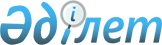 Біржан сал ауданы мәслихатының 2022 жылғы 28 желтоқсандағы № С-25/4 "2023 - 2025 жылдарға арналған Біржан сал ауданы Аңғал батыр ауылдық округінің бюджеті туралы" шешіміне өзгерістер мен толықтыру енгізу туралыАқмола облысы Біржан сал ауданы мәслихатының 2023 жылғы 26 шілдедегі № С-3/5 шешімі
      Біржан сал ауданының мәслихаты ШЕШТІ:
      1. Біржан сал ауданы мәслихатының "2023 – 2025 жылдарға арналған Біржан сал ауданы Аңғал батыр ауылдық округінің бюджеті туралы" 2022 жылғы 28 желтоқсандағы № С-25/4 шешіміне келесі өзгерістер мен толықтыру енгізілсін:
      1-тармақ жаңа редакцияда жазылсын:
      "1. 2023 - 2025 жылдарға арналған Біржан сал ауданы Аңғал батыр ауылдық округінің бюджетіне тиісінше 1, 2 және 3-қосымшаларға сәйкес, оның ішінде 2023 жылға келесі көлемдерде бекітілсін:
      1) кірістер – 53 199 мың теңге, оның ішінде:
      салықтық түсімдер – 2 510 мың теңге;
      салықтық емес түсімдер - 0 мың теңге;
      негізгі капиталды сатудан түсетін түсімдер - 0 мың теңге;
      трансферттер түсімі – 50 689 мың теңге;
      2) шығындар – 53 492,2 мың теңге;
      3) таза бюджеттік кредиттеу - 0 мың теңге;
      4) қаржы активтерімен операциялар бойынша сальдо – 0 мың теңге;
      5) бюджет тапшылығы (профициті) – - 293,2 мың теңге;
      6) бюджет тапшылығын қаржыландыру (профицитін пайдалану) – 293,2 мың теңге.";
      келесі мазмұндағы 1-1-тармақпен толықтырылсын:
      "1-1. 2023 жылға арналған Аңғал батыр ауылдық округінің бюджетінде 2023 жылдың 1 қаңтарына жинақталған 293,2 мың теңге сомасындағы бюджеттік қаражаттардың бос қалдықтары пайдаланылатыны ескерілсін.";
      көрсетілген шешімнің 1, 4-қосымшалары осы шешімнің 1, 2-қосымшаларына сәйкес жаңа редакцияда жазылсын.
      2. Осы шешім 2023 жылдың 1 қаңтарынан бастап қолданысқа енгізіледі. 2023 жылға арналған Аңғал батыр ауылдық округінің бюджеті 2023 жылға арналған аудандық бюджеттен берілетін нысаналы трансферттер
					© 2012. Қазақстан Республикасы Әділет министрлігінің «Қазақстан Республикасының Заңнама және құқықтық ақпарат институты» ШЖҚ РМК
				
      Біржан сал ауданы мәслихатының төрағасы 

Н.Қуатова
Біржан сал ауданы
мәслихатының
2023 жылғы 26 шілдедегі
№ С-3/5 шешіміне
1-қосымшаБіржан сал ауданы
мәслихатының
2022 жылғы 28 желтоқсандағы
№ С-25/4 шешіміне
1-қосымша
Санаты 
Санаты 
Санаты 
Санаты 
Сома, мың теңге
Сыныбы 
Сыныбы 
Сыныбы 
Сома, мың теңге
Кіші сыныбы
Кіші сыныбы
Сома, мың теңге
Атауы
Сома, мың теңге
1
2
3
4
5
1. Кірістер
53199
1
Салықтық түсімдер
2510
1
Табыс салығы
0
2
Жеке табыс салығы 
0
4
Меншiкке салынатын салықтар
1410
1
Мүлiкке салынатын салықтар
55
3
Жер салығы
3
4
Көлiк құралдарына салынатын салық
1352
5
Тауарларға, жұмыстарға және қызметтерге салынатын ішкі салықтар
1100
3
Табиғи және басқа да ресурстарды пайдаланғаны үшін түсетін түсімдер
1100
2
Салықтық емес түсiмдер
0
1
Мемлекеттік меншіктен түсетін кірістер
0
5
Мемлекеттік меншiгінде мүлiктi жалға беруден түсетiн кiрiстер
0
3
Негізгі капиталды сатудан түсетін түсімдер
0
1
Мемлекеттік мекемелерге бекітілген мемлекеттік мүлікті сату
0
1
Мемлекеттік мекемелерге бекітілген мемлекеттік мүлікті сату
0
4
Трансферттердің түсімдері
50689
2
Мемлекеттiк басқарудың жоғары тұрған органдарынан түсетiн трансферттер
50689
3
Аудандардың (облыстық маңызы бар қаланың) бюджетінен трансферттер
50689
Функционалдық топ 
Функционалдық топ 
Функционалдық топ 
Функционалдық топ 
Функционалдық топ 
Сома, мың теңге
Функционалдық кіші топ 
Функционалдық кіші топ 
Функционалдық кіші топ 
Функционалдық кіші топ 
Сома, мың теңге
Бюджеттік бағдарламалардың әкiмшiсi 
Бюджеттік бағдарламалардың әкiмшiсi 
Бюджеттік бағдарламалардың әкiмшiсi 
Сома, мың теңге
Бағдарлама
Бағдарлама
Сома, мың теңге
Атауы
Сома, мың теңге
II. Шығындар
53492,2
01
Жалпы сипаттағы мемлекеттiк қызметтер
24101
1
Мемлекеттiк басқарудың жалпы функцияларын орындайтын өкiлдi, атқарушы және басқа органдар
24101
124
Аудандық маңызы бар қала, ауыл, кент, ауылдық округ әкімінің аппараты
24101
001
Аудандық маңызы бар қала, ауыл, кент, ауылдық округ әкімінің қызметін қамтамасыз ету жөніндегі қызметтер
24101
07
Тұрғын үй-коммуналдық шаруашылық
13856
2
Коммуналдық шаруашылық
6539
124
Аудандық маңызы бар қала, ауыл, кент, ауылдық округ әкімінің аппараты
6539
014
Елді мекендерді сумен жабдықтауды ұйымдастыру
6539
3
Елді-мекендерді көркейту
7317
124
Аудандық маңызы бар қала, ауыл, кент, ауылдық округ әкімінің аппараты
7317
008
Елді мекендердегі көшелерді жарықтандыру
3727
009
Елді мекендердің санитариясын қамтамасыз ету
2000
011
Елді мекендерді абаттандыру және көгалдандыру
1590
08
Мәдениет, спорт, туризм және ақпараттық кеңістік
11584
2
Спорт
11584
124
Аудандық маңызы бар қала, ауыл, кент, ауылдық округ әкімінің аппараты
11584
028
Жергілікті деңгейде дене шынықтыру-сауықтыру және спорттық
іс-шараларды өткізу
11584
12
Көлiк және коммуникация
3951
1
Автомобиль көлiгi
3951
124
Аудандық маңызы бар қала, ауыл, кент, ауылдық округ әкімінің аппараты
3951
013
Аудандық маңызы бар қалаларда, ауылдарда, кенттерде, ауылдық округтерде автомобиль жолдарының жұмыс істеуін қамтамасыз ету
3950
045
Аудандық маңызы бар қалаларда, ауылдарда, кенттерде, ауылдық округтерде автомобиль жолдарын күрделі және орташа жөндеу
1
15
Трансферттер
0,2
1
Трансферттер
0,2
124
Аудандық маңызы бар қала, ауыл, кент, ауылдық округ әкімінің аппараты
0,2
048
Пайдаланылмаған (толық пайдаланылмаған) нысаналы трансфертерді қайтару
0,2
IV. Қаржы активтерiмен жасалатын операциялар бойынша сальдо
0
V. Бюджет тапшылығы (профициті)
-293,2
VI. Бюджет тапшылығын қаржыландыру (профицитті пайдалану)
293,2
8
Пайдаланатын бюджет қаражатының қалдықтары
293,2
1
Бюджет қаражаты қалдықтары
293,2
1
Бюджет қаражатының бос қалдықтары
293,2Біржан сал ауданы
мәслихатының
2023 жылғы 26 шілдедегі
№ С-3/5 шешіміне
2-қосымшаБіржан сал ауданы
мәслихатының
2022 жылғы 28 желтоқсандағы
№ С-25/4 шешіміне
4-қосымша
Атауы
Сома, мың теңге
1
2
Барлығы
19785
Ағымдағы нысаналы трансферттер
19785
оның ішінде:
Аңғал батыр ауылдық округі әкімінің аппараты
19785
Аудандық маңызы бар қала, ауыл, кент, ауылдық округ әкімінің қызметін қамтамасыз ету жөніндегі қызметтерге
700
Елді мекендердің санитариясын қамтамасыз етуге
2000
Аудандық маңызы бар қалаларда, ауылдарда, кенттерде, ауылдық округтерде автомобиль жолдарының жұмыс істеуін қамтамасыз етуге
2000
Елді мекендерді сумен жабдықтауды ұйымдастыруға
3500
Жергілікті деңгейде дене шынықтыру-сауықтыру және спорттық іс-шараларды өткізуге
11584
Аудандық маңызы бар қалаларда, ауылдарда, кенттерде, ауылдық округтерде автомобиль жолдарын күрделі және орташа жөндеуге
1